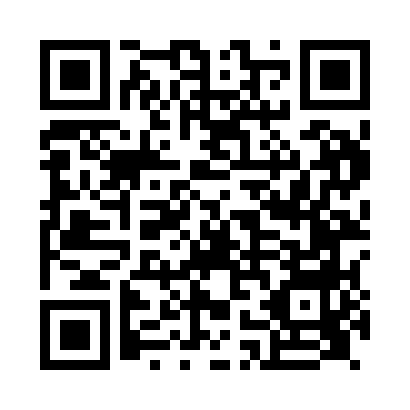 Prayer times for Adstock, Buckinghamshire, UKWed 1 May 2024 - Fri 31 May 2024High Latitude Method: Angle Based RulePrayer Calculation Method: Islamic Society of North AmericaAsar Calculation Method: HanafiPrayer times provided by https://www.salahtimes.comDateDayFajrSunriseDhuhrAsrMaghribIsha1Wed3:355:331:016:088:2910:282Thu3:325:311:016:098:3110:313Fri3:295:301:016:118:3210:344Sat3:265:281:006:128:3410:375Sun3:235:261:006:138:3610:406Mon3:205:241:006:138:3710:437Tue3:165:221:006:148:3910:468Wed3:135:211:006:158:4110:499Thu3:105:191:006:168:4210:5110Fri3:095:171:006:178:4410:5211Sat3:085:161:006:188:4510:5312Sun3:075:141:006:198:4710:5413Mon3:065:121:006:208:4810:5414Tue3:065:111:006:218:5010:5515Wed3:055:091:006:228:5210:5616Thu3:045:081:006:238:5310:5717Fri3:035:061:006:248:5510:5818Sat3:035:051:006:258:5610:5819Sun3:025:041:006:258:5710:5920Mon3:015:021:006:268:5911:0021Tue3:015:011:006:279:0011:0122Wed3:005:001:006:289:0211:0123Thu3:004:581:006:299:0311:0224Fri2:594:571:016:309:0411:0325Sat2:594:561:016:309:0611:0326Sun2:584:551:016:319:0711:0427Mon2:584:541:016:329:0811:0528Tue2:574:531:016:339:1011:0529Wed2:574:521:016:339:1111:0630Thu2:564:511:016:349:1211:0731Fri2:564:501:016:359:1311:07